Консультация для родителей«20 недорогих способов занять ребенка летом» 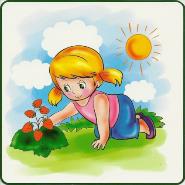 Лето - это настоящее испытание на прочность для всех родителей. Нужно обладать особой сообразительностью, чтобы увлечь ребенка любой активностью. И исключительной смекалкой, чтобы не потратить на это ни рубля.20 летних забав, от которых ваши дети будут в восторге, а кошелек - в сохранности.1. Сделайте шатер с помощью обруча и простыни. Летом в таком шалаше можно даже поспать.2. Устройте борьбу сумо, используя большие подушки и папины футболки.3. Сделайте из клейкой ленты дороги для машинок.4. Выдайте детям семена - пусть займутся садоводством.Можно даже доверить им посадить несколько цветов в саду. Ребенок будет знать, что занимается чем-то очень важным.5. Превратите обычный вентилятор в радужный.Разрешите ребенку раскрасить лопасти в разные цвета, а потом просто дайте им высохнуть. Восторг обеспечен!6. Используйте обруч, чтобы сделать большие пузыри.Вам понадобятся:19 л воды2,5 л жидкого мыла или жидкости для мытья посуды1,2 л глицерина (необязательно)детский бассейнобручВажно проделывать этот фокус в месте, где нет ветра. Смешайте все ингредиенты. Для прочности пузырей можно добавить глицерин.7. Устройте археологические раскопки. Вам понадобятся:воздушный шарнебольшой пластиковый динозаврводапищевой краситель (по желанию)молотокзащитные очкиВозьмите динозавра и засуньте его в воздушный шар. Налейте в шар с динозавром воду (можно добавить еще и краситель) и завяжите его. Поставьте шар в морозилку на несколько часов. Когда вода застынет, разорвите шарик. Наденьте защитные очки ребенку и себе и начинайте "раскопки", чтобы добраться до динозавра.8. Разбейте палаточный лагерь.9. Несколько губок для посуды и пара цветных мелков — все, что нужно для импровизированного турнира по дартсу.10. Помните, как вы рисовали в детстве палочками на песке? Чтобы воспроизвести это занятие дома, используйте коробку, заполненную сахаром, и карандаш. Так ребенка можно обучать алфавиту.11. Сделайте съедобный пластилин.Вам понадобятся:полстакана размягченного несоленого сливочного масла1 ст. л. густых сливок1/4 ч. л. ванильного экстракта (по желанию)3-4 стакана сахарной пудрыгелевый пищевой краситель (по желанию)Взбейте миксером сливочное масло и сливки. Затем постепенно введите в массу сахарную пудру, перемешайте. Масса должна стать густой и достаточно плотной для лепки. В конце добавьте экстракт ванили (по желанию). Вымесите тесто на поверхности, присыпанной сахарной пудрой. Разделите его на несколько частей, в каждую капните по капельке пищевого красителя и снова хорошо перемешайте (если не хотите пользоваться красителями, можете оставить массу белого цвета). Теперь можно приступать к лепке: раскатывать скалкой, вырезать фигурки или формировать их пальцами, они достаточно просто скрепляются между собой. А главное — все это потом можно съесть.12. Устройте соревнование по теннису с помощью одноразовых тарелок, палочек от мороженого и воздушного шара.Самый безопасный спорт для вашего ребенка. Кроме того, можно не бояться, что дети разобьют мячом вашу любимую вазу.13. Сделайте радужное мороженое.Слоями заморозив разноцветные соки.14. Стрельба из лука цветными стрелами.Вывести стрельбу из детского лука на новый уровень можно, если предварительно обмакнуть стрелы в краску.15. Умело прикрепленная веревка заставит ваших детей почувствовать себя супергероями.16. Позвольте вашему ребенку стать дизайнером собственной одежды.17. Простая занавеска для душа станет отличным холстом.Это займет вашего ребенка на долгое время, ведь холст просто огромен!18. Сделайте "светлячков" в банке.Возьмите светящиеся палочки, выдавите их содержимое на стенки банки. Жидкость не токсична. Для того чтобы получить вот такой розово-фиолетовый цвет, нужно смешать палочки красного, белого и голубого цветов.19. Положите мыло в микроволновку и подарите вашему ребенку мыльное облако.Но будьте готовы к тому, что микроволновка будет долго пахнуть ароматным мылом.20. Пусть ребенок почувствует себя бейсболистом.Подвесьте водяные бомбочки, к примеру, к дереву и дайте ребенку пластиковую биту. Пусть веселится!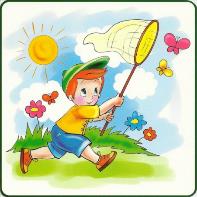 